Additional information on SARI surveillance sites Soweto site, Gauteng Province  Chris Hani Baragwanath Academic Hospital Bushbuckridge site, Mpumalanga Province  Matikwana and Mapulaneng Hospitals Pietermaritzburg site, KwaZulu-Natal Province   Edendale Hospital  Klerksdorp site, North West Province  Klerksdorp Tshepong Hospital Complex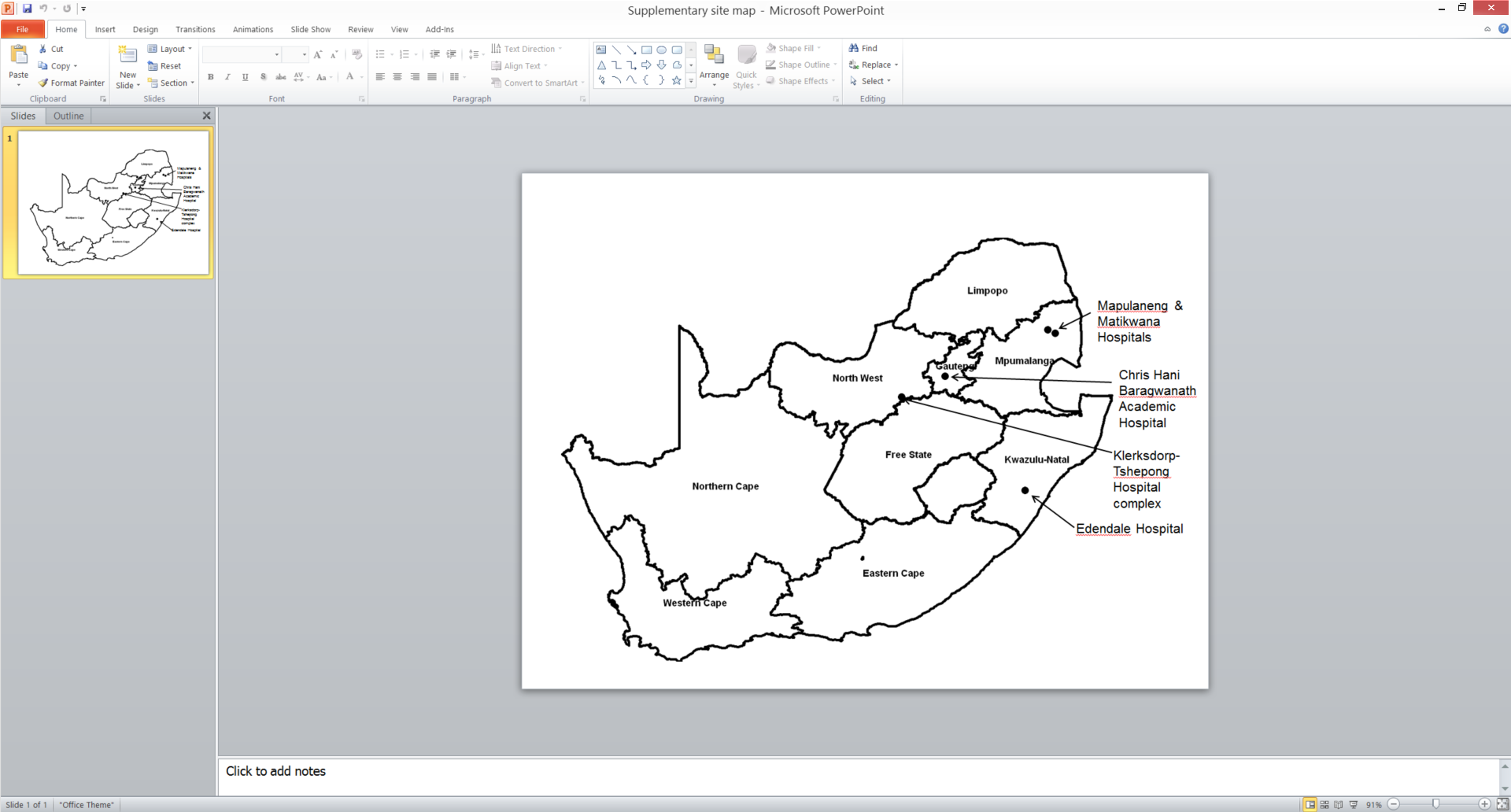 Supplementary Figure 1: Location of study hospitals at each of the SARI surveillance sites within South AfricaDetection of HMPV was similar at the four sites: 4.1% (500/12138) in Soweto, 3.9% (95/2422) in Bushbuckridge, 4.5% (90/2005) in Pietermaritzburg, and 3.1% (27/872) in Klerksdorp (p=0.360).